Voor de desbetreffende docent: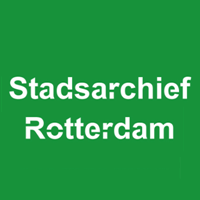 LesvoorbereidingsformulierLesvoorbereidingsformulierLesvoorbereidingsformulierLesvoorbereidingsformulierLesvoorbereidingsformulierLesvoorbereidingsformulierMakers: T. Vogel, D. Tamerius, T. Schuiling, B. AkyüzDatum van uitgifte: 24 januari 2020 Deze les is uitsluitend bedoeld voor onderwijskundige doeleinden. Het is een samenwerking tussen het stadsarchief Rotterdam en studenten van de Hogeschool Rotterdam.Makers: T. Vogel, D. Tamerius, T. Schuiling, B. AkyüzDatum van uitgifte: 24 januari 2020 Deze les is uitsluitend bedoeld voor onderwijskundige doeleinden. Het is een samenwerking tussen het stadsarchief Rotterdam en studenten van de Hogeschool Rotterdam.Makers: T. Vogel, D. Tamerius, T. Schuiling, B. AkyüzDatum van uitgifte: 24 januari 2020 Deze les is uitsluitend bedoeld voor onderwijskundige doeleinden. Het is een samenwerking tussen het stadsarchief Rotterdam en studenten van de Hogeschool Rotterdam.Makers: T. Vogel, D. Tamerius, T. Schuiling, B. AkyüzDatum van uitgifte: 24 januari 2020 Deze les is uitsluitend bedoeld voor onderwijskundige doeleinden. Het is een samenwerking tussen het stadsarchief Rotterdam en studenten van de Hogeschool Rotterdam.Makers: T. Vogel, D. Tamerius, T. Schuiling, B. AkyüzDatum van uitgifte: 24 januari 2020 Deze les is uitsluitend bedoeld voor onderwijskundige doeleinden. Het is een samenwerking tussen het stadsarchief Rotterdam en studenten van de Hogeschool Rotterdam.Makers: T. Vogel, D. Tamerius, T. Schuiling, B. AkyüzDatum van uitgifte: 24 januari 2020 Deze les is uitsluitend bedoeld voor onderwijskundige doeleinden. Het is een samenwerking tussen het stadsarchief Rotterdam en studenten van de Hogeschool Rotterdam.Onderwerp/ hoofdstuk:Wow, wat een gebouw. Onderwerp/ hoofdstuk:Wow, wat een gebouw. Onderwerp/ hoofdstuk:Wow, wat een gebouw. Onderwerp/ hoofdstuk:Wow, wat een gebouw. Onderwerp/ hoofdstuk:Wow, wat een gebouw.  Lesmethode: Stadsarchief Rotterdam Lesmethode: Stadsarchief Rotterdam Lesmethode: Stadsarchief Rotterdam Lesmethode: Stadsarchief RotterdamBeginsituatie: Deze les is ontworpen voor studenten die kennis willen maken met de stad Rotterdam. In deze les worden bekende en wat minder bekende gebouwen aan de studenten geïntroduceerd. De leerlingen hoeven niet over voorkennis te beschikken. 2. Beginsituatie: Deze les is ontworpen voor studenten die kennis willen maken met de stad Rotterdam. In deze les worden bekende en wat minder bekende gebouwen aan de studenten geïntroduceerd. De leerlingen hoeven niet over voorkennis te beschikken. 2. Beginsituatie: Deze les is ontworpen voor studenten die kennis willen maken met de stad Rotterdam. In deze les worden bekende en wat minder bekende gebouwen aan de studenten geïntroduceerd. De leerlingen hoeven niet over voorkennis te beschikken. 2. Beginsituatie: Deze les is ontworpen voor studenten die kennis willen maken met de stad Rotterdam. In deze les worden bekende en wat minder bekende gebouwen aan de studenten geïntroduceerd. De leerlingen hoeven niet over voorkennis te beschikken. 2. Beginsituatie: Deze les is ontworpen voor studenten die kennis willen maken met de stad Rotterdam. In deze les worden bekende en wat minder bekende gebouwen aan de studenten geïntroduceerd. De leerlingen hoeven niet over voorkennis te beschikken. 2. Beginsituatie: Deze les is ontworpen voor studenten die kennis willen maken met de stad Rotterdam. In deze les worden bekende en wat minder bekende gebouwen aan de studenten geïntroduceerd. De leerlingen hoeven niet over voorkennis te beschikken. 2. Beginsituatie: Deze les is ontworpen voor studenten die kennis willen maken met de stad Rotterdam. In deze les worden bekende en wat minder bekende gebouwen aan de studenten geïntroduceerd. De leerlingen hoeven niet over voorkennis te beschikken. 2. Beginsituatie: Deze les is ontworpen voor studenten die kennis willen maken met de stad Rotterdam. In deze les worden bekende en wat minder bekende gebouwen aan de studenten geïntroduceerd. De leerlingen hoeven niet over voorkennis te beschikken. 2. Beginsituatie: Deze les is ontworpen voor studenten die kennis willen maken met de stad Rotterdam. In deze les worden bekende en wat minder bekende gebouwen aan de studenten geïntroduceerd. De leerlingen hoeven niet over voorkennis te beschikken. 2. (Inhoudscomponent)De leerdoelen die we hebben vastgesteld voor de opdracht zijn: De leerlingen (studenten) kunnen aan het einde van de les minstens drie belangrijke bezienswaardigheden in hun stad benoemen. De leerlingen (studenten) kunnen aan het einde van de les over minstens drie van de benoemde bezienswaardigheden wat kenmerkende informatie vertellen.  De leerlingen (studenten) kunnen aan het eind van de les een pitch ontwerpen. De leerlingen (studenten) kunnen aan het eind van de les een pitch presenteren.(Inhoudscomponent)De leerdoelen die we hebben vastgesteld voor de opdracht zijn: De leerlingen (studenten) kunnen aan het einde van de les minstens drie belangrijke bezienswaardigheden in hun stad benoemen. De leerlingen (studenten) kunnen aan het einde van de les over minstens drie van de benoemde bezienswaardigheden wat kenmerkende informatie vertellen.  De leerlingen (studenten) kunnen aan het eind van de les een pitch ontwerpen. De leerlingen (studenten) kunnen aan het eind van de les een pitch presenteren.(Inhoudscomponent)De leerdoelen die we hebben vastgesteld voor de opdracht zijn: De leerlingen (studenten) kunnen aan het einde van de les minstens drie belangrijke bezienswaardigheden in hun stad benoemen. De leerlingen (studenten) kunnen aan het einde van de les over minstens drie van de benoemde bezienswaardigheden wat kenmerkende informatie vertellen.  De leerlingen (studenten) kunnen aan het eind van de les een pitch ontwerpen. De leerlingen (studenten) kunnen aan het eind van de les een pitch presenteren.(Inhoudscomponent)De leerdoelen die we hebben vastgesteld voor de opdracht zijn: De leerlingen (studenten) kunnen aan het einde van de les minstens drie belangrijke bezienswaardigheden in hun stad benoemen. De leerlingen (studenten) kunnen aan het einde van de les over minstens drie van de benoemde bezienswaardigheden wat kenmerkende informatie vertellen.  De leerlingen (studenten) kunnen aan het eind van de les een pitch ontwerpen. De leerlingen (studenten) kunnen aan het eind van de les een pitch presenteren.(Inhoudscomponent)De leerdoelen die we hebben vastgesteld voor de opdracht zijn: De leerlingen (studenten) kunnen aan het einde van de les minstens drie belangrijke bezienswaardigheden in hun stad benoemen. De leerlingen (studenten) kunnen aan het einde van de les over minstens drie van de benoemde bezienswaardigheden wat kenmerkende informatie vertellen.  De leerlingen (studenten) kunnen aan het eind van de les een pitch ontwerpen. De leerlingen (studenten) kunnen aan het eind van de les een pitch presenteren.(Inhoudscomponent)De leerdoelen die we hebben vastgesteld voor de opdracht zijn: De leerlingen (studenten) kunnen aan het einde van de les minstens drie belangrijke bezienswaardigheden in hun stad benoemen. De leerlingen (studenten) kunnen aan het einde van de les over minstens drie van de benoemde bezienswaardigheden wat kenmerkende informatie vertellen.  De leerlingen (studenten) kunnen aan het eind van de les een pitch ontwerpen. De leerlingen (studenten) kunnen aan het eind van de les een pitch presenteren.(Inhoudscomponent)De leerdoelen die we hebben vastgesteld voor de opdracht zijn: De leerlingen (studenten) kunnen aan het einde van de les minstens drie belangrijke bezienswaardigheden in hun stad benoemen. De leerlingen (studenten) kunnen aan het einde van de les over minstens drie van de benoemde bezienswaardigheden wat kenmerkende informatie vertellen.  De leerlingen (studenten) kunnen aan het eind van de les een pitch ontwerpen. De leerlingen (studenten) kunnen aan het eind van de les een pitch presenteren.(Inhoudscomponent)De leerdoelen die we hebben vastgesteld voor de opdracht zijn: De leerlingen (studenten) kunnen aan het einde van de les minstens drie belangrijke bezienswaardigheden in hun stad benoemen. De leerlingen (studenten) kunnen aan het einde van de les over minstens drie van de benoemde bezienswaardigheden wat kenmerkende informatie vertellen.  De leerlingen (studenten) kunnen aan het eind van de les een pitch ontwerpen. De leerlingen (studenten) kunnen aan het eind van de les een pitch presenteren.(Inhoudscomponent)De leerdoelen die we hebben vastgesteld voor de opdracht zijn: De leerlingen (studenten) kunnen aan het einde van de les minstens drie belangrijke bezienswaardigheden in hun stad benoemen. De leerlingen (studenten) kunnen aan het einde van de les over minstens drie van de benoemde bezienswaardigheden wat kenmerkende informatie vertellen.  De leerlingen (studenten) kunnen aan het eind van de les een pitch ontwerpen. De leerlingen (studenten) kunnen aan het eind van de les een pitch presenteren.Fase van de les:Directe instructiemodel.Tijd:In min.Activiteit docent:Wat doe jij in deze fase?Activiteit docent:Wat doe jij in deze fase?Activiteit leerlingen:Wat doen de leerlingen in deze fase?Activiteit leerlingen:Wat doen de leerlingen in deze fase?Hulpmiddelen:Wat heb je nodig om deze fase uit te voeren?Theoretisch concept :Welk concept behandel je in deze fase? Compententie, Autonomie, Relatie & Kenmerken/ sleutelbegrippen van effectief leren.Verantwoording:Hoe geef je in de fase vorm aan dit theoretisch concept?Met welk doel doe je dit?1. Welkom heten.  2 min  De leerlingen worden in de les verwelkomd om vervolgens hun plek in te nemen.  De leerlingen worden in de les verwelkomd om vervolgens hun plek in te nemen. De docent neemt een duidelijke plek in het lokaal aan.  De docent neemt een duidelijke plek in het lokaal aan.  X De vijf bouwstenen van een leerling: de eerste stap  gezien worden Relatie: oogcontactJe zet jezelf neer als docent. Dit is jouw lokaal en je verwelkomt ze hierin.2. Voorkennis activeren.10 min Laat de leerlingen het eerste gebouw wat in hun opkomt als ze aan Rotterdam denken natekenen en dit vergelijken met het origineel. Laat de leerlingen het eerste gebouw wat in hun opkomt als ze aan Rotterdam denken natekenen en dit vergelijken met het origineel.Leerlingen tekenen uit hun hoofd een gebouw na wat zich bevind in Rotterdam. Leerlingen tekenen uit hun hoofd een gebouw na wat zich bevind in Rotterdam. Papier voor de leerlingen en potlodenRelatie: noemt kinderen bij naam Competentie: als ze het zelf goed gemaakt hebben Het is van belang dat jij als docent ook de student aan het denken zet. Dit doe jij hier door de voorkennis te laten activeren!Korte introductie. 15 min Docent geeft een korte introductie over verschillende gebouwen in Rotterdam, eigen input is altijd welkom. In de dia staan de uitgekozen gebouwen klaar. Docent geeft een korte introductie over verschillende gebouwen in Rotterdam, eigen input is altijd welkom. In de dia staan de uitgekozen gebouwen klaar. De leerlingen luisteren en er is ruimte voor een eventueel onderwijs-leergesprekDe leerlingen luisteren en er is ruimte voor een eventueel onderwijs-leergesprekPowerpoint  met de goede dia’s Je doet dit om indirect een voorbeeld te geven voor de pitches en om de leerlingen te motiveren om zelf een gebouw te onderzoeken. Verder dient het als stof en is het belangrijk dat deze stof aankomt.3. Verdelen gebouwen.3 min  Geeft de leerlingen de verschillende gebouwen. In de vorm van het ‘factsheet’ te vinden onderin de bijlage.  Geeft de leerlingen de verschillende gebouwen. In de vorm van het ‘factsheet’ te vinden onderin de bijlage. Leerlingen kiezen in groepjes van ¾ ieder een gebouw. Leerlingen kiezen in groepjes van ¾ ieder een gebouw. factsheetsCompetentie: leerlingen geven het goede antwoord en worden hiervoor beloond met een compliment.Het doel hiervan is dat alle studenten in even competente groepjes worden gezet en het liefst met mensen waarvan ze minder vaak samenwerken, zodat samenwerking wordt bevorderd.4. Op onderzoek! En voorbereiden.30 min Staat open voor extra vragen van de studenten en om eventuele extra hulp te bieden.   Staat open voor extra vragen van de studenten en om eventuele extra hulp te bieden.  De leerlingen gaan naar het desbetreffende gebouw toe. En zorgen hier dat ze voldoen aan alle delen van de opdracht. De leerlingen gaan naar het desbetreffende gebouw toe. En zorgen hier dat ze voldoen aan alle delen van de opdracht. XCompetentie: leerlingen geven het goede antwoord en worden hiervoor beloond met een compliment.5. Pitches!25 min  De docent houdt de checklist erbij op te kijken of alle pitches aan de eisen voldoen.  De docent houdt de checklist erbij op te kijken of alle pitches aan de eisen voldoen. Als de leerlingen niet  bezig zijn met het geven van een pitch zorgen zij ervoor dat zij goed opletten en aantekeningen nemen. De quiz gaat namelijk over de informatie over de gebouwen die verplicht in de pitch moest zitten.Als de leerlingen niet  bezig zijn met het geven van een pitch zorgen zij ervoor dat zij goed opletten en aantekeningen nemen. De quiz gaat namelijk over de informatie over de gebouwen die verplicht in de pitch moest zitten.Checklist ‘pitches’ Het doel hiervan is dat het leerdoel bereikt wordt.Kahoot.10 min Begeleid de kahoot.Begeleid de kahoot.Loggen in teamverband in op kahoot om mee te spelen. Loggen in teamverband in op kahoot om mee te spelen. De goede link naar kahoot. Doel hiervan is dat gecontroleerd wordt of de studenten goed opgelet hebben tijdens de presentatie en pitches. De kahoot fungeert als een middel om te controleren of de stof wel aangekomen is en het bovenstaande het geval is.Afsluiten. 5 min  Gaat voor aan de klas staan en zorgt ervoor dat de les wordt afgesloten. Gaat voor aan de klas staan en zorgt ervoor dat de les wordt afgesloten. Leerlingen mogen feedback geven op de les.  Leerlingen mogen feedback geven op de les.              XDe docent concludeert kort wat we vandaag gedaan en bereikt hebben en complimenteert de studenten op het geleverde werk en inzet tijdens deze opdracht. Daarna sluit je de opdracht af en zeg je de studenten gedag!